國際外賓來訪行程表-範例(來訪大學名稱及日期) Visit KMU itinerary Agenda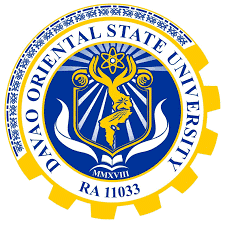 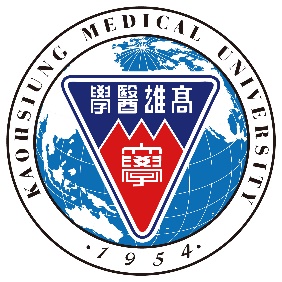 Online Meeting betweenKaohsiung Medical UniversityandDavao Oriental State UniversityDate: Wednesday, Aug. 4th, 2021Google Meet Link: https://meet.google.com/wza-avmd-jraDelegatesDelegates from Davao Oriental State University (DOrSU)Dr. Lilibeth Galvez, Professor of Institute of Agriculture and Life Sciences / Director of International Relations OfficeDr. Wilanfranco C. Tayone, Vice President for Research Development & Extension Dr. Saturnino E. Dalagan Jr., Vice President for Academic AffairsCirilo O. Ybanez, Jr., Program Head of the BS in BiologyDr. Eleanor M. Vilela, Program Heads of the BS in Environmental ScienceIRO Staff: Arvin Jay P. Costales and Carlos Jae D. SolivenDelegates from Kaohsiung Medical University (KMU)Dr. Yih-Fung Chen, Director of Academic Collaboration, Office of Global Affairs / Assistant Professor of Graduate Institute of Natural Products, College of PharmacyDr. Yong-Chao Su, Assistant Professor of Department of Biomedical Science and Environment Biology on behalf of College of Life ScienceOGA Staff: Joy ChangAgendaKMU 2022 Spring Education Fair (Online)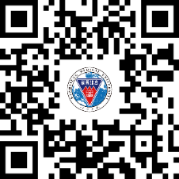 March 16th, 2022Time: 9:00 (GMT+8 Taiwan & Indonesia)Google Meet: meet.google.com/jfm-qrmo-mvzAIM: The aim of this educational fair is to establish a firm and long term relationship between Sam Ratulangi University (UNSRAT) and Kaohsiung Medical University(KMU) in terms of education, teaching and research collaboration.PARTICIPANTS: Lecturers from UNSRAT Faculty Medicine (general medicine, dentistry, nursing departments), Faculty of Mathematics and Sciences (pharmacy department), and Faculty of Public Healthcare are kindly invited to join this event.AGENDAOffice of Global Affairs, Kaohsiung Medical University, Taiwan
T: +886 (0)7 312-1101 ext. 2383
F: +886 (0)7 322-0004
http://ciae2.kmu.edu.tw日期時間行程內容地點參與人員備註2023.01.1009:00-09:30歡迎接待國研大樓1F校方代表: _______________學院代表: _______________2023.01.1009:30-10:00拜會首長國研大樓9F校方代表: _______________學院代表: _______________致贈校級禮物2023.01.1010:00-12:00交流座談勵學大樓4F會議室學院代表: _______________2023.01.1012:00-14:00午宴餐廳地點校方代表: _______________2023.01.1014:00-16:00附設醫院參訪附設醫院附設醫院行政室人員: _______________2023.01.1016:00-17:00校史館參訪高醫校史館校史館導覽人員: _______________DateTimeScheduleVenueAttendeeNote2023.01.1009:00-09:30WelcomeInternational Academic Research Building1FSchool-delegate:College-delegate:2023.01.1009:30-10:00Meeting with PresidentInternational Academic Research Building 9FSchool-delegate:College-delegate:2023.01.1010:00-12:00Meeting with college of International Academic Research Building 4F Meeting Room 2College-delegate:2023.01.1012:00-14:00Welcome LunchSchool-delegate:College-delegate:2023.01.1014:00-16:00Visit KMUHKMUHKMUH Division of Secretariat2023.01.1016:00-17:00Visit Museum of KMU historicMedical BuildingGuided tourTimeActivityBy15:00-15:05(5 min.)-Greeting and Introducing the ParticipantsDirector Yih-Fung Chen15:05-15:15(10min.)- Introduction of DOrSUDirector Lilibeth Galvez15:15-15:2015:20-15:25(5 min. each)- Introduction of KMU-Introduction of College of Life ScienceDirector Yih-Fung ChenAssistant Professor Yong-Chao Su15:25-16:00(35 min.)-Panel Discussion -Group PhotoAll ParticipantsTaiwan Indonesia(GMT+8)DurationSessionSpeakerModerator9:00-9:055 minsOpening RemarksKMU Vice President for Global Affairs Prof. Cheng-Che Eric LanHead of International office Sam Ratulangi UniversityDr. Ir. Reiny A. Tumbol, M.Apps.ScDean LeeOf CoN9:05-9:2015 minsKMU College of NursingDean & Prof. Bih-O LeeDean LeeOf CoN9:20-9:3515 minsKMU College of Dental MedicineDirector & Prof. Ying-Chu LinInt’l Affairs, CoDMDean LeeOf CoN9:35-9:5015 minsKMU College of MedicineDirector & Prof. Bin-Nan Wu Graduate Institute of MedicineDean LeeOf CoN9:50-10:0515 minsKMU College of Life ScienceDirector & Prof. Genin Gary HuangInt’l Affairs, CoLSDean LeeOf CoN10:05-10:105 minsClosing RemarksDean & Prof. Bih-O LeeCollege of NursingDean & Prof. Bih-O LeeCollege of Nursing